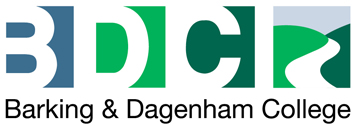 Document Retention PolicyPolicyBarking & Dagenham College (the "College") must, in respect of its processing of personal data, comply with the Data Protection Act 2018, the General Data Protection Regulation 2016/679, and related legislation (together, "Data Protection Laws").This Retention Policy should be read in conjunction with the College’s Data Protection Policy, which sets out the College’s overall approach to data protection matters and sets out the rationale for why a Retention Policy is required for personal data.The College is under a legal obligation only to keep personal data for as long as the College needs it. Once the College no longer needs personal data, the College must securely delete it. The College recognises that the correct and lawful treatment of data will maintain confidence in the College and will provide for a successful working environment.This Policy applies to all College employees, consultants, contractors and temporary personnel hired to work on behalf of the College ("College Personnel").All persons with access to personal data must comply with this Retention Policy.Please read this Retention Policy carefully.  All College staff must comply with it at all times. If you have any queries regarding this Retention Policy, please consult with the Data Protection Officer.  You are advised that any breach of this Retention Policy will be treated seriously and may result in disciplinary action being taken against you.College staff will receive a copy of this Policy when they start and may receive periodic revisions of this Policy. This Policy does not form part of any College Personnel’s contract of employment and the College reserves the right to change this Policy at any time. All staff are obliged to comply with this Policy at all times.ABOUT THIS POLICYThis Retention Policy explains how the College complies with our legal obligation not to keep personal data for longer than we need it and sets out when different types of personal data will be deleted. The College will retain a document based on the following principles:The document or record still has a use or business purposeThere is an applicable Statutory Minimum Retention PeriodThe document or record is relevant to an outstanding funding claim or current litigation, arbitration or investigation.  Or, the record had evidential value for a possible claim.The document is subject to audit.data retention periodsThe College has assessed the types of personal data that the College holds and the purposes the College use it for. The table below sets out the retention periods that the College has set for the different departments within the College, and the different types of data that they each hold.If any member of College Personnel considers that a particular piece of personal data needs to be kept for more or less time than the period set out in this policy, please contact the Data Protection Officer for guidance.ARCHIVE STORAGE AND RETRIEVALDocuments where possible will be stored in a way that environmentally sustainable, preserves their integrity and readability and restricts access to appropriate individuals only.Upon a request from an external agency the college may make available for access to the requested records. Any transfer of ownership of the data or of the documents shall be documented. The new owner shall assume responsibility for archiving. Access to archives shall be restricted to the named individuals responsible for the archives. The media used to store essential documents shall be such that those documents remain complete and legible throughout the required period of retention and can be made available upon request. Any alteration of records should be traceable. All essential documents should be boxed and labelled with the contract reference number, any course reference, the date they were archived, and date to be destroyed (if available). The department administrator (or equivalent) should maintain a record of details of archived essential documents.  Records should include details of the contract reference, archiving location and person authorised to access these documents, the date they were archived, and date to be destroyed (if available).The documents should be archived in an appropriate room or locked cupboard (consider fire protection without water sprinkler systems, water protection, for humid conditions, pests etc.). The room or cupboard must be secure with access only by authorised personnel. If appropriate, an external archive site may be utilised as arranged by the college’s Head of Estates.Retention periods for different categories of DATAchanges to this policyThe College reserves the right to change this policy at any time.Author:Data Protection OfficerApproved by:SLT/CorporationVersion:1.0Date of approval:15/10/18Effective from:October 2018Date of next review:October 2019Type of DataFormatWhen will the College delete it (if manual)?When will the College delete it (if electronic)?How will the College delete it (if manual)?How will the College delete it (if electronic)?CommentsExam resultsElectronic6 years 10 years Results are logged and recorded on the student record corporate systemStudent Consent FormsPaper CopiesAfter course has completed.Coursework/PortfoliosPaper copiesAs required, up to 3 years after completionN/AHeld in storageBTEC CourseworkPaper and Electronic12 weeks after certification claimed12 weeks after certification claimedComplaints & ComplimentsElectronic3 years Enrolment and Learner Record documents (except ESF)Paper as well as electronic6 years10 years Paper copies held in storage.Any held in curriculum are added to portfolios and deleted by the same process.Safeguarding FilesElectronic7 yearsDeleted from drive and removed from back up file.Student attendance/registersPaper as well as electronic6 years10 years All electronic documentation will be kept for the same length of time as for paper copesStudent Financial support documentationPaper as well as electronic5 years5 yearsThis includes EMA; Guaranteed bursaries; Bursaries; Childcare supportCurriculum course formsElectronicN/A3 yearsAvailable onlineMIS statistical reportsElectronicN/A3 yearsAvailable online for longer periodAdmissions recordsElectronic and paper based1 year10 years  Additional Learning Support recordsPaper and Electronic6 years6 yearsThis covers learning support recordsAssessment & IV recordsPaper and Electronic3 years 3 yearsFinancial RecordsPaper and Electronic6 yearsindefinitely This covers all invoices2007-13 round of European Social Funding (ESF)Paper and ElectronicRetained until 31 December 2022Retained until 31 December 2022The college must retain all documents necessary to verify the services provided by itself or by its approved sub-contractors.2014-20 round of European Social Funding (ESF)Paper and ElectronicRetained until 31 December 2030Retained until 31 December 2030The college must retain all documents necessary to verify the services provided by itself or by its approved sub-contractors.Staff RecordsPaper and Electronic7 years7 yearsShredded Paper records kept in archive storeVisitor InformationPaper5 DaysSupplier InformationGovernance:Signed Minutes for Corporation and CommitteesPaperIndefinitelyGovernance:Corporation and Committee PapersPaper6 YearsGovernance:Register of Interest FormsPaper or Electronic6 YearsGovernance:Governor contact informationPaper or Electronic2 years after end of membershipGovernance:Images in printed mediaPaper or Electronic12 months after appointment endedCapital ProjectsPaper or Electronic12 yearsPlease refer to the JISC FE Retention Schedule for retention periods for specific areas: http://bcs.jiscinfonet.ac.uk/fe/download_excel.aspPlease refer to the JISC FE Retention Schedule for retention periods for specific areas: http://bcs.jiscinfonet.ac.uk/fe/download_excel.aspPlease refer to the JISC FE Retention Schedule for retention periods for specific areas: http://bcs.jiscinfonet.ac.uk/fe/download_excel.aspPlease refer to the JISC FE Retention Schedule for retention periods for specific areas: http://bcs.jiscinfonet.ac.uk/fe/download_excel.aspPlease refer to the JISC FE Retention Schedule for retention periods for specific areas: http://bcs.jiscinfonet.ac.uk/fe/download_excel.aspPlease refer to the JISC FE Retention Schedule for retention periods for specific areas: http://bcs.jiscinfonet.ac.uk/fe/download_excel.aspPlease refer to the JISC FE Retention Schedule for retention periods for specific areas: http://bcs.jiscinfonet.ac.uk/fe/download_excel.asp